Our Lady of Peace Catholic Primary and Nursery School  1RKB Weekly Timetable Spring 2020  ‘With Christ in our hearts, together we grow.’	Miss Kelly teaching MondayMondayTuesdayTuesdayWednesdayWednesdayWednesdayThursdayThursdayThursdayFridayFridayFridayY1RECY1RECY1Y1RECY1Y1RECY1Y1REC8.45 – 8.55amGames Games Busy fingers Busy fingers Reading booksReading booksReading booksReading booksReading booksReading booksReading booksReading booksReading books9.00 - 9.25amGospel AssemblyDough gym AssemblyDough gymHymn practiceHymn practiceHymn practiceBritish Values Assembly British Values Assembly British Values AssemblyCelebration AssemblyCelebration AssemblyCelebration Assembly9.30 – 10.20amLiteracy input (10-15mins)Literacy input (10-15mins)Literacy input (10-15mins)Literacy input (10-15mins)Literacy input (10-15mins)Literacy input (10-15mins)Literacy input (10-15mins)Literacy input (10-15mins)Literacy input (10-15mins)Literacy input (10-15mins)Literacy input (10-15mins)Literacy input (10-15mins)Literacy input (10-15mins)Literacy activities/ Handwriting Literacy activities/ Handwriting Literacy activities/ Handwriting Literacy activities/ Handwriting Literacy activities/ Handwriting Literacy activities/ Handwriting Literacy activities/ Handwriting Literacy activities/ Handwriting Literacy activities/ Handwriting Literacy activities/ Handwriting Literacy activities/ Handwriting Literacy activities/ Handwriting Literacy activities/ Handwriting 10.20 – 10.45amPhonicsPhonicsPhonics PhonicsPhonicsPhonicsPhonicsOutside CPPhonics Phonics PhonicsPhonicsPhonicsPhonicsOutside CP10.45 – 11.00amBREAKOutside CPBREAKOutside CPOutside CPBREAKPhonicsOutside CPBREAKBREAKOutside CPOutside CPBREAKPhonicsOutside CP11.00 – 11.40pmMaths inputMaths inputMaths inputMaths inputMaths inputMaths inputMaths inputMaths inputMaths inputMaths inputMaths inputMaths inputMaths input11.00 – 11.40pmMaths activities Maths activities Maths activities Maths activities Maths activities Maths activities Maths activities Maths activities Maths activities Maths activities Maths activities Maths activities Maths activities 11.45 – 12.45pmLUNCHLUNCHLUNCHLUNCHLUNCHLUNCHLUNCHLUNCHLUNCHLUNCHLUNCHLUNCHLUNCH1.00 – 2.00pmUnderstanding the world Understanding the world R.E. R.E. PSE/PSHE Go giversPSE/PSHE Go giversPSE/PSHE Go giversPSE/PSHE Go giversMUSIC MUSIC Handwriting  Handwriting  Handwriting  1.00 – 2.00pmUnderstanding the world Understanding the world R.E. R.E. PEPEPSE/PSHE Go giversPSE/PSHE Go giversMUSIC MUSIC Outside CPOutside CPOutside CP2.00 – 3.00pm2.00-2.30 Mrs Smith ELSA KDD MD GamesContinuous provisionOutside/inside  R readers2-2.30 Continuous provision 2-2.30 Continuous provision PEPEPSE/PSHE Go giversPSE/PSHE Go giversArt/Expressive arts and designArt/Expressive arts and designDaily Readers Daily Readers Daily Readers 2.00 – 3.00pm2.00-2.30 Mrs Smith ELSA KDD MD GamesContinuous provisionOutside/inside  R readers2.30 – 3 Readers2.30 – 3 ReadersBug Club Reading/readers Bug Club Reading/readers Bug Club Reading/readers Bug Club Reading/readers Bug Club Reading/ readers Bug Club Reading/ readers Golden timeGolden timeGolden time3.00 – 3.10pmStory and PrayerStory and PrayerStory and PrayerStory and PrayerStory and PrayerStory and PrayerStory and PrayerStory and PrayerStory and PrayerStory and PrayerStory and Prayer Story and Prayer Story and Prayer 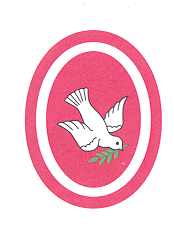 